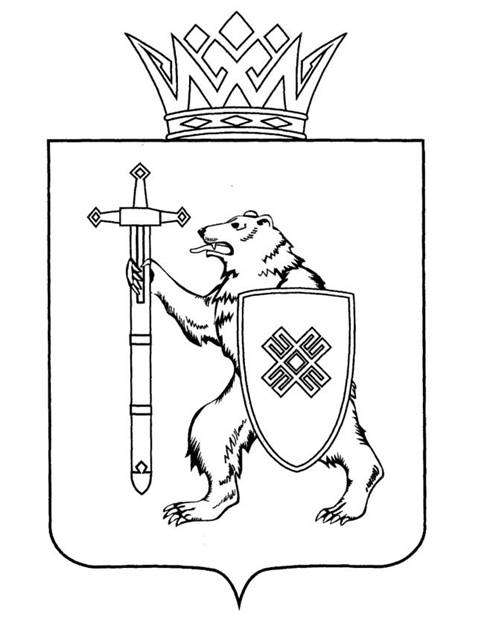 Тел. (8362) 64-14-17, 64-13-99, факс (8362) 64-14-11, E-mail: info@gsmari.ruПРОТОКОЛ № 96ЗАСЕДАНИЯ КОМИТЕТАПОВЕСТКА ДНЯ:Вопросы ведения Комитета1. О результатах деятельности Государственной счетной палаты Республики Марий Эл за IV квартал 2022 года.Комитет решает: 1. Предложить Президиуму Государственного Собрания Республики Марий Эл согласовать выплату премии по итогам работы за IV квартал 
2022 года Акчурину И.Л., Председателю Государственной счетной палаты Республики Марий Эл, за фактически отработанное время.2. Направить настоящее решение в Президиум Государственного Собрания Республики Марий Эл.МАРИЙ ЭЛ РЕСПУБЛИКЫН КУГЫЖАНЫШ ПОГЫНЖОГОСУДАРСТВЕННОЕ СОБРАНИЕ РЕСПУБЛИКИ МАРИЙ ЭЛБЮДЖЕТ КОМИТЕТКОМИТЕТ ПО БЮДЖЕТУЛенин проспект, 29-ше,Йошкар-Ола, 424001Ленинский проспект, 29,г. Йошкар-Ола, 42400116 января 2023 года10:00Заочное